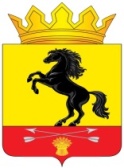                 АДМИНИСТРАЦИЯМУНИЦИПАЛЬНОГО ОБРАЗОВАНИЯ       НОВОСЕРГИЕВСКИЙ РАЙОН         ОРЕНБУРГСКОЙ ОБЛАСТИ                 ПОСТАНОВЛЕНИЕ     ___23.03.2022___№  ___-п___                          п. НовосергиевкаО внесении изменений в постановление администрации Новосергиевского района от 18.03.2020 № 197-пВ соответствии с указом Губернатора  Оренбургской области от 22.03.2022 № 109-ук «О внесении изменений в указ Губернатора Оренбургской области от 17.03.2020 №112-ук» внести в постановление администрации Новосергиевского района от 18.03.2020 № 197-п "О мерах по противодействию распространению в Новосергиевском районе  новой коронавирусной инфекции (2019-пСоV)" (в редакции постановлений от 27.03.2020 №238-п, от 30.03.2020 №248-п, 31.03.2020 №249-п, 06.04.2020 №253-п, 13.04.2020 №285-п, 20.04.2020      №381-п, 30.04.2020 №416-п, 10.05.2020 №424-п, 18.05.2020 №458-п, 01.06.2020 № 486-п, 08.06.2020      № 492-п, 15.06.2020 №518-п, 06.07.2020 №576-п, 20.07.2020 № 637-п, 24.08.2020 №729-п, 03.09.2020 №762-п, 11.09.2020 №792-п, 30.09.2020    №859-п, 13.10.2020 №897-п, 19.10.2020 № 920-п, 09.11.2020 № 966-п, 24.11.2020  № 999-п, 08.12.2020    № 1035-п, 30.12.2020 № 1126-п, 12.01.2021 №3-п, 26.01.2021 №49-п, 10.02.2021 №81-п, 24.02.2021 №118-п, 10.03.2021 №163-п, 23.03.2021 №201-п, 06.04.2021 №248-п, 21.04.2021 №289-п, 18.05.2021 №358-п, 26.05.2021 №386-п, 08.06.2021 №430-п, 01.07.2021 №492-п 08.07.2021 №507-п, 04.08.2021 №568-п, 25.08.2021 № 614-п, 09.09.2021 №644-п, 22.09.2021 № 702-п, 06.10.2021 №726-п, 19.10.2021 №761-п, 25.10.2021 №777-п, 27.10.2021 № 788-п, 08.11.2021 №809-п, 24.11.2021 №842-п, от 08.12.2021 №906-п, от 28.12.2021 №994-п, от 30.12.2021 №1015-п, от 26.01.2022 №59-п, от 02.02.2022 №68-п, 08.02.2022 №90-п, 16.02.2022 №106-п, 02.03.2022 №166-п) внести следующие изменения:1. Абзац 9 пункта 1 постановления признать утратившим силу.2. Пункт 2 признать утратившим силу.23. Пункт 7 признать утратившим силу.4. В пункте 8 постановления:4.1. В  подпункте 8.2  слова "и кладбищ" исключить.4.2. В подпункте 8.3 абзац 6 признать утратившим силу.4.3.  Подпункт 8.4 признать утратившим силу.4.4. Дополнить подпунктом 8.5.  следующего содержания:"Лицам 60 лет и старше находиться на самоизоляции на дому по месту проживания (месту пребывания)".5. В пункте 9 постановления:5.1. Подпункт 9.4. признать утратившим силу;5.2 Абзац 3 и 14 пункта 9.6 признать утратившим силу.5.3 В абзаце 8 пункте 9.10   слова "При проведении праздничных мероприятий допускается присутствие одного законного представителя обучающегося, получающего начальное образование." исключить.5.4. Абзац третий подпункта 9.12 признать утратившим силу;5.5. Подпункт 9.14 изложить в новой редакции:"Организациям отдыха детей и их оздоровления возобновить заезды в планируемые смены при условии:соблюдения санитарных правил СП 3.1/2.4.3598-20 «Санитарно- эпидемиологические требования к устройству, содержанию и организации работы образовательных организаций и других объектов социальной инфраструктуры для детей и молодежи в условиях распространения новой коронавирусной инфекции (COVID-19)», утвержденных постановлением Главного государственного санитарного врача Российской Федерации от 30.06.2020 № 16;подписания с родителями (иными законными представителями) детей, заезжающих в оздоровительную организацию, добровольного информированного согласия на пребывание ребенка в организации отдыха детей и их оздоровления в условиях ограничительных мероприятий, обусловленных мерами профилактики новой коронавирусной инфекции COVID-19.»5.6. Абзац одиннадцатый подпункта 9.15 признать утратившим силу.6.  Контроль за исполнением настоящего постановления  оставляю за собой.7. Постановление вступает в силу со дня подписания и подлежит официальному опубликованию на сайте администрации района.Глава администрации района                                                              А.Д. ЛыковРазослано: заместителям главы администрации района, ОК, РОО, ГБУЗ  «Новосергиевская РБ», ОМВД по Новосергиевскому району, главам сельпоссоветов, руководителям организаций, предприятий, учреждений района, орготделу, прокурору.